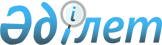 О внесении дополнений в приказ Министра юстиции Республики Казахстан от 25 февраля 2015 года № 112 "Об утверждении Правил организации государственной регистрации актов гражданского состояния, внесения изменений, восстановления, аннулирования записей актов гражданского состояния"Приказ и.о. Министра юстиции Республики Казахстан от 10 августа 2021 года № 690. Зарегистрирован в Министерстве юстиции Республики Казахстан 17 августа 2021 года № 24016
      ПРИКАЗЫВАЮ:
      1. Внести в приказ Министра юстиции Республики Казахстан от 25 февраля 2015 года №112 "Об утверждении Правил организации государственной регистрации актов гражданского состояния, внесения изменений, восстановления, аннулирования записей актов гражданского состояния" (зарегистрирован в Реестре государственной регистрации нормативных правовых актов № 10764) следующие дополнения:
      в Правилах организации государственной регистрации актов гражданского состояния, внесения изменений, восстановления, аннулирования записей актов гражданского состояния:
      пункт 20 изложить в следующей редакции:
      "20. Для государственной регистрации рождения ребенка родители или другие заинтересованные лица не позднее трех рабочих дней со дня рождения ребенка подают заявление о государственной регистрации рождения ребенка (далее – заявление о рождении) в любой регистрирующий орган, МИО районов в городе, городов районного значения, акимы поселков, сел, сельских округов или Государственную корпорацию в письменной форме по желанию заявителя, либо в электронном виде посредством портала согласно приложению 5 к настоящим Правилам.
      В случае рождения мертвого ребенка и ребенка, умершего на первой неделе жизни, заявление подается ответственным должностным лицом медицинской организации, не позднее одного рабочего дня с момента родов или смерти ребенка.
      Государственная регистрация ребенка, родившегося мертвым, и ребенка, умершего на первой неделе жизни, производится в регистрирующем органе не позднее пяти суток с момента родов или смерти ребенка и на основании актовой записи о рождении выдается справка о мертворождении или о рождении ребенка, умершего на первой неделе жизни, согласно приложению 6 к настоящим Правилам.
      Государственная регистрация рождения может оказываться проактивным способом, в том числе без заявления услугополучателя по инициативе услугодателя посредством информационных систем услугодателя и государственных органов при регистрации телефонного номера абонентского устройства сотовой связи услугополучателя на веб-портале "электронного правительства" www.egov.kz и включать в себя:
      1) отправку автоматических уведомлений услугополучателю с запросом на оказание государственной регистрации рождения;
      2) получение согласия услугополучателя на оказание проактивной услуги, а также иных необходимых сведений от услугополучателя, в том числе ограниченного доступа, посредством абонентского устройства сотовой связи услугополучателя.";
      дополнить пунктом 20-1 в следующей редакции:
      "20-1. По выбору услугополучателя государственная регистрация рождения оказывается по принципу "одного заявления" в совокупности с государственными услугами "Назначение социальной выплаты на случай потери дохода в связи с уходом за ребенком по достижении им возраста одного года", "Постановка на очередь детей дошкольного возраста (до 6 лет) для направления в дошкольные организации", "Назначение пособий на рождение ребенка и по уходу за ребенком".";
      в приложении 4 к Правилам организации государственной регистрации актов гражданского состояния, внесения изменений, восстановления, аннулирования записей актов гражданского состояния:
      пункт 2 изложить в следующей редакции:
      "2. Способы предоставления государственной услуги (каналы доступа):
      1) через Государственную корпорацию;
      2) МИО городов Нур-Султана, Алматы и Шымкента, районов и городов областного значения, районов в городе, городов районного значения, акимы поселков, сел, сельских округов;
      3) посредством портала;
      4) абонентское устройство сотовой связи.";
      пункт 4 изложить в следующей редакции:
      "4. Форма оказания государственной услуги:
      Электронная (частично автоматизированная)/бумажная/проактивная/ оказываемая по принципу "одного заявления".".
      2. Департаменту регистрационной службы и организации юридических услуг Министерства юстиции Республики Казахстан в установленном законодательством Республики Казахстан порядке обеспечить:
      1) государственную регистрацию настоящего приказа;
      2) размещение настоящего приказа на официальном интернет-ресурсе Министерства юстиции Республики Казахстан.
      3. Контроль за исполнением настоящего приказа возложить на курирующего вице-министра юстиции Республики Казахстан.
      4. Настоящий приказ вводится в действие по истечении десяти календарных дней после дня его первого официального опубликования.
      "СОГЛАСОВАН"
Министерство цифрового развития, инноваций
и аэрокосмической промышленности
Республики Казахстан
					© 2012. РГП на ПХВ «Институт законодательства и правовой информации Республики Казахстан» Министерства юстиции Республики Казахстан
				
      И.о. Министра юстиции 
Республики Казахстан 

А. Мадалиев
